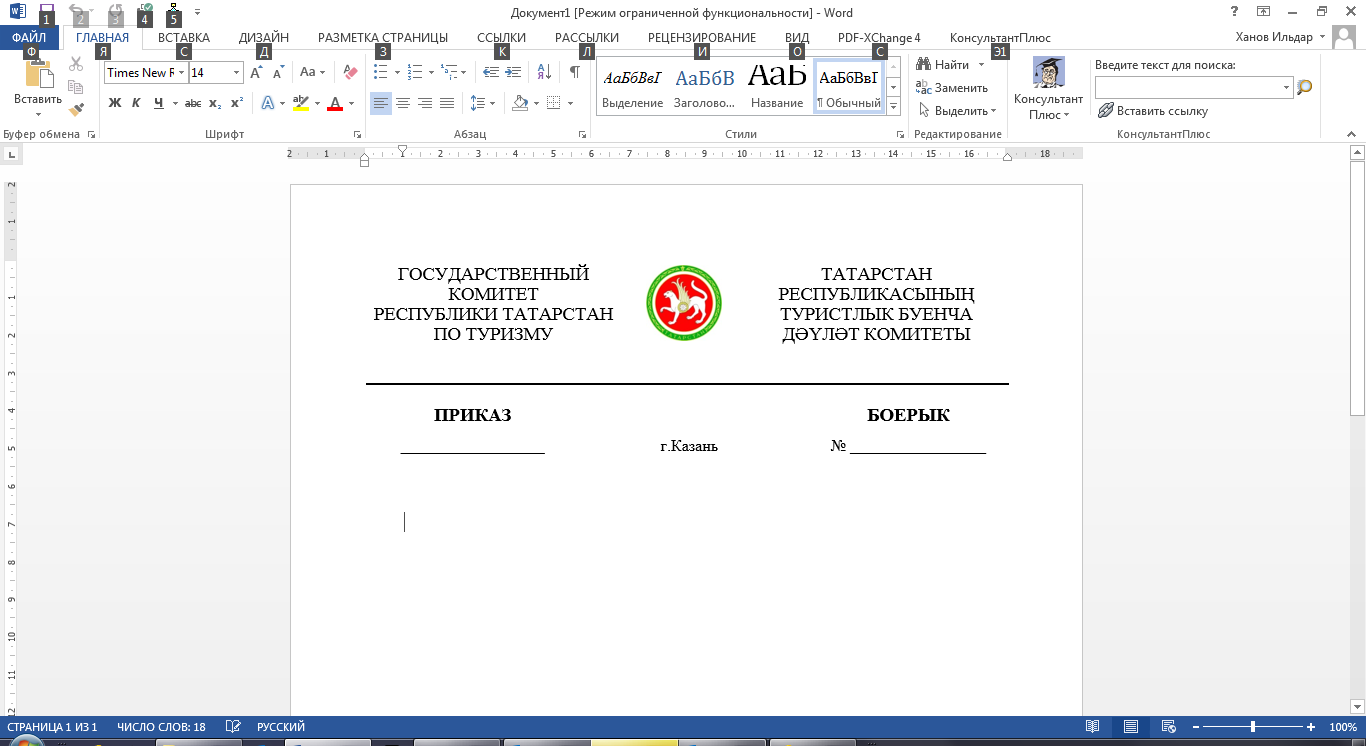  В соответствии с Указом Президента Российской Федерации от 21 декабря 2017 г. № 618 «Об основных направлениях государственной политики по развитию конкуренции», приказом Государственного комитета Республики Татарстан по туризму от 25.02.2019 № 10 «Об организации системы внутреннего обеспечения соответствия требованиям антимонопольного законодательства Российской Федерации в Государственном комитете Республики Татарстан по туризму»,                   п р и к а з ы в а ю:Утвердить прилагаемые:план мероприятий по снижению рисков нарушения антимонопольного законодательства в Государственном комитете Республики Татарстан по туризму;перечень ключевых показателей эффективности функционирования системы внутреннего обеспечения соответствия требованиям антимонопольного законодательства деятельности Государственного комитета Республики Татарстан по туризму.2. Контроль за исполнением настоящего приказа оставляю за собой.Председатель                                                                                                      С.Е.ИвановЛист согласования к проекту приказа  Государственного комитета Республики Татарстан по туризму«Об утверждении плана мероприятий по снижению рисков нарушения антимонопольного законодательства и перечня ключевых показателей эффективности функционирования системы внутреннего обеспечения соответствия требованиям антимонопольного законодательства деятельности Государственного комитета Республики Татарстан по туризму» «____» ____________ 20___ г.    _________________  (___________________)            (дата, виза сотрудника, ответственного за ведение делопроизводства)Утвержден приказом Государственного комитета Республики Татарстан по туризмуот __________ 2019 № ______План мероприятий по снижению рисков нарушения антимонопольного законодательства в Государственном комитете Республики Татарстан по туризму _____________________________________________________Утвержденыприказом Государственного комитета Республики Татарстан по туризмуот __________ 2019 № ______Ключевые показатели эффективности функционирования системы внутреннего обеспечения соответствия требованиям антимонопольного законодательства деятельности Государственного комитета Республики Татарстан по туризму _________________________________________________________________                    г.Казань№ _________Об утверждении плана мероприятий по снижению рисков нарушения антимонопольного законодательства и перечня ключевых показателей эффективности функционирования системы внутреннего обеспечения соответствия требованиям антимонопольного законодательства деятельности Государственного комитета Республики Татарстан по туризму№ п/пДолжность, фамилия, инициалы Подпись и дата согласованияПримечаниеСОГЛАСОВАНОСОГЛАСОВАНОЗаместитель председателяЛ.М.СаетоваЗаместитель председателяЕ.А.БарабановаНачальник отдела кадров и юридической работыЮ.Н.РязановаНачальник отдела бухгалтерского учета и государственного заказаГ.Д.ХарисоваНачальник отдела продвижения туристского продуктаД.Ф.ХисматуллинаНачальник отдела государственного регулирования туристской деятельностиР.Ш.ГарифуллинаНачальник отдела развития туристской индустрииА.В.СофьинаНачальник отдела развития и реализации государственных программ Т.Э.КурмаевПОДГОТОВЛЕНОПОДГОТОВЛЕНОВедущий консультант отдела развития и реализации государственных программГ.М.Мухаметшина№п/пВид рискаМероприятия по минимизации и устранению рисковОтветственные исполнители Сроки исполнения мероприятий1.Риск нарушения антимонопольного законодательства при осуществлении закупок товаров, работ, услуг для обеспечения государственных нужд 1. Усиление контроля за подготовкой закупочной документации для осуществления закупок товаров, работ, услуг для обеспечения государственных нужд на стадии согласования с уполномоченным органом.2. Анализ ранее выявленных нарушений.3. Мониторинг и анализ практики применения антимонопольного законодательства.4. Совершенствование системы внутреннего контроля.5. Повышение квалификации руководителя контрактной службы.Заместители председателя,отдел бухгалтерского учета и государственного заказа,отдел кадров и юридической работыВ течение года2.Риск утверждения нормативных правовых актов с нарушением антимонопольного законодательства1. Анализ проектов нормативных правовых актов на предмет соответствия их антимонопольному законодательству.2. Анализ ранее выявленных нарушений.3. Мониторинг и анализ практики применения антимонопольного законодательства.4. Совершенствование системы внутреннего контроля.Отдел кадров и юридической работыВ течение года3. Риск нарушения антимонопольного законодательства при оказании государственных услуг1. Нормативное регулирование порядка оказания государственных услуг.2. Анализ ранее выявленных нарушений.3. Мониторинг и анализ практики применения антимонопольного законодательства.Отдел развития туристской индустрииВ течение года4.Риск нарушения антимонопольного законодательства при оказании государственной поддержки организациям, осуществляющим деятельность социальной значимости в сфере туризма1. Осуществление предварительного контроля в части исполнения требований антимонопольного законодательства при принятии решений об оказании государственной поддержки организациям, осуществляющим деятельность социальной значимости в сфере туризма.2. Анализ ранее выявленных нарушений.3. Мониторинг и анализ практики применения антимонопольного законодательства.Отдел развития туристской индустрии (по направлению деятельности),отдел продвижения туристского продукта (по направлению деятельности),отдел государственного регулирования туристской деятельности (по направлению деятельности), отдел бухгалтерского учета и государственного заказа (по направлению деятельности)В течение года5.Риск нарушения антимонопольного законодательства при подготовке ответов на обращения физических и юридических лиц1. Усиление контроля за предусмотренными законодательством сроками подготовки ответов на обращения физических и юридических лиц.2. Усиление внутреннего контроля за подготовкой ответов на обращения физических и юридических лиц.3. Анализ ранее выявленных нарушений.4. Мониторинг и анализ практики применения антимонопольного законодательства.Заместители председателя,руководители структурных подразделенийВ течение года№п/пКлючевой показатель эффективностиМетодика расчета ключевых показателей эффективностиПорядок оценки значений ключевых показателей эффективности1.Коэффициент снижения количества нарушений антимонопольного законодательства со стороны Государственного комитета Республики Татарстан по туризму (далее  Госкомитет) в текущем году (по отношению к предыдущему году)Рассчитывается по формуле:,где:КСН  коэффициент снижения количества нарушений антимонопольного законодательства со стороны Госкомитета по сравнению с предыдущим периодом;КНпг  количество нарушений антимонопольного законодательства со стороны Госкомитета в предыдущем году;КНоп  количество нарушений антимонопольного законодательства со стороны Госкомитета в отчетном периоде.При расчете коэффициента снижения количества нарушений антимонопольного законодательства со стороны Госкомитета под нарушением антимонопольного законодательства со стороны Госкомитета понимаются: возбужденные антимонопольным органом в отношении Госкомитета антимонопольные дела;выданные антимонопольным органом Госкомитету предупреждения о прекращении действий (бездействия), об отмене или изменении актов, которые содержат признаки нарушения антимонопольного законодательства, либо об устранении причин и условий, способствовавших возникновению такого нарушения, и о принятии мер по устранению последствий такого нарушения;направленные антимонопольным органом   Госкомитету предостережения о недопустимости совершения действий, которые могут привести к нарушению антимонопольного законодательства.Ключевой показатель   «Коэффициент снижения количества нарушений антимонопольного законодательства со стороны Госкомитета (по сравнению с предыдущим годом)» по итогам функционирования в Госкомитете антимонопольного комплаенса в отчетном периоде должен соответствовать ключевому показателю, предусмотренному подпунктом «б» пункта 1 Национального плана развития конкуренции в Российской Федерации на 2018-2020 годы (далее  Национальный план), утвержденного Указом Президента Российской Федерации           от 21 декабря 2017 г. № 618 «Об основных направлениях государственной политики по развитию конкуренции».Ежегодная оценка значения ключевого показателя «Коэффициент снижения количества нарушений антимонопольного законодательства со стороны Госкомитета (по сравнению с предыдущим годом)» призвана обеспечить понимание об эффективности функционирования антимонопольного комплаенса в Госкомитете и в соответствие мероприятий антимонопольного комплаенса Госкомитета направлениям совершенствования государственной политики по развитию конкуренции, установленных Национальным планом.1.Коэффициент снижения количества нарушений антимонопольного законодательства со стороны Государственного комитета Республики Татарстан по туризму (далее  Госкомитет) в текущем году (по отношению к предыдущему году)Рассчитывается по формуле:,где:КСН  коэффициент снижения количества нарушений антимонопольного законодательства со стороны Госкомитета по сравнению с предыдущим периодом;КНпг  количество нарушений антимонопольного законодательства со стороны Госкомитета в предыдущем году;КНоп  количество нарушений антимонопольного законодательства со стороны Госкомитета в отчетном периоде.При расчете коэффициента снижения количества нарушений антимонопольного законодательства со стороны Госкомитета под нарушением антимонопольного законодательства со стороны Госкомитета понимаются: возбужденные антимонопольным органом в отношении Госкомитета антимонопольные дела;выданные антимонопольным органом Госкомитету предупреждения о прекращении действий (бездействия), об отмене или изменении актов, которые содержат признаки нарушения антимонопольного законодательства, либо об устранении причин и условий, способствовавших возникновению такого нарушения, и о принятии мер по устранению последствий такого нарушения;направленные антимонопольным органом   Госкомитету предостережения о недопустимости совершения действий, которые могут привести к нарушению антимонопольного законодательства.Ключевой показатель   «Коэффициент снижения количества нарушений антимонопольного законодательства со стороны Госкомитета (по сравнению с предыдущим годом)» по итогам функционирования в Госкомитете антимонопольного комплаенса в отчетном периоде должен соответствовать ключевому показателю, предусмотренному подпунктом «б» пункта 1 Национального плана развития конкуренции в Российской Федерации на 2018-2020 годы (далее  Национальный план), утвержденного Указом Президента Российской Федерации           от 21 декабря 2017 г. № 618 «Об основных направлениях государственной политики по развитию конкуренции».Ежегодная оценка значения ключевого показателя «Коэффициент снижения количества нарушений антимонопольного законодательства со стороны Госкомитета (по сравнению с предыдущим годом)» призвана обеспечить понимание об эффективности функционирования антимонопольного комплаенса в Госкомитете и в соответствие мероприятий антимонопольного комплаенса Госкомитета направлениям совершенствования государственной политики по развитию конкуренции, установленных Национальным планом.1.Коэффициент снижения количества нарушений антимонопольного законодательства со стороны Государственного комитета Республики Татарстан по туризму (далее  Госкомитет) в текущем году (по отношению к предыдущему году)Рассчитывается по формуле:,где:КСН  коэффициент снижения количества нарушений антимонопольного законодательства со стороны Госкомитета по сравнению с предыдущим периодом;КНпг  количество нарушений антимонопольного законодательства со стороны Госкомитета в предыдущем году;КНоп  количество нарушений антимонопольного законодательства со стороны Госкомитета в отчетном периоде.При расчете коэффициента снижения количества нарушений антимонопольного законодательства со стороны Госкомитета под нарушением антимонопольного законодательства со стороны Госкомитета понимаются: возбужденные антимонопольным органом в отношении Госкомитета антимонопольные дела;выданные антимонопольным органом Госкомитету предупреждения о прекращении действий (бездействия), об отмене или изменении актов, которые содержат признаки нарушения антимонопольного законодательства, либо об устранении причин и условий, способствовавших возникновению такого нарушения, и о принятии мер по устранению последствий такого нарушения;направленные антимонопольным органом   Госкомитету предостережения о недопустимости совершения действий, которые могут привести к нарушению антимонопольного законодательства.Ключевой показатель   «Коэффициент снижения количества нарушений антимонопольного законодательства со стороны Госкомитета (по сравнению с предыдущим годом)» по итогам функционирования в Госкомитете антимонопольного комплаенса в отчетном периоде должен соответствовать ключевому показателю, предусмотренному подпунктом «б» пункта 1 Национального плана развития конкуренции в Российской Федерации на 2018-2020 годы (далее  Национальный план), утвержденного Указом Президента Российской Федерации           от 21 декабря 2017 г. № 618 «Об основных направлениях государственной политики по развитию конкуренции».Ежегодная оценка значения ключевого показателя «Коэффициент снижения количества нарушений антимонопольного законодательства со стороны Госкомитета (по сравнению с предыдущим годом)» призвана обеспечить понимание об эффективности функционирования антимонопольного комплаенса в Госкомитете и в соответствие мероприятий антимонопольного комплаенса Госкомитета направлениям совершенствования государственной политики по развитию конкуренции, установленных Национальным планом.2.Доля проектов нормативных правовых актов Госкомитета, в которых выявлены риски нарушения антимонопольного законодательстваРассчитывается по формуле:,где:Дпнпа  доля проектов нормативных правовых актов Госкомитета, в которых выявлены риски нарушения антимонопольного законодательства;Кпнпа  количество проектов нормативных правовых актов Госкомитета, в которых Госкомитетом выявлены риски нарушения антимонопольного законодательства (в отчетном периоде);Кноп  количество нормативных правовых актов Госкомитета, в которых антимонопольным органом выявлены риски нарушения антимонопольного законодательства (в отчетном периоде).Оценка значений ключевого показателя «Доля проектов нормативных правовых актов Госкомитета, в которых выявлены риски нарушения антимонопольного законодательства» и значений ключевого показателя «Доля нормативных правовых актов Госкомитета, в которых выявлены риски нарушения антимонопольного законодательства».Оценка вышеуказанных значений ключевых показателей направлена на понимание эффективности мероприятий, предусмотренных пунктом 2 Плана мероприятий по снижению рисков нарушения антимонопольного законодательства в Госкомитете, утвержденного приказом Госкомитета    от 27.12.2019 № 238.Оценка значений ключевого показателя «Доля проектов нормативных правовых актов Госкомитета, в которых выявлены риски нарушения антимонопольного законодательства» и «Доля нормативных правовых актов Госкомитета, в которых выявлены риски нарушения антимонопольного законодательства».При эффективном проведении мероприятий по анализу нормативных правовых актов Госкомитета и их проектов на предмет выявления заложенных в них рисков нарушения антимонопольного законодательства (то есть, при высоком значении числителя) должно наблюдаться уменьшение нормативных правовых актов Госкомитета, в отношении которых антимонопольным органом выявлены нарушения антимонопольного законодательства (то есть, низкое значение знаменателя).Таким образом, значение ключевых показателей будет тем выше, чем эффективней осуществляются соответствующие мероприятия антимонопольного комплаенса. И, наоборот, при невысоком значении долей нормативных правовых актов и их проектов (числитель) наряду с высоким количеством выявленных антимонопольным органом нарушений антимонопольного законодательства в таких актах (знаменатель), низкие значения ключевых показателей будут свидетельствовать о низкой эффективности данных мероприятий.3. Доля нормативных правовых актов Госкомитета, в которых выявлены риски нарушения антимонопольного законодательстваРасчитываются по формуле:,где:Днпа  доля нормативных правовых актов Госкомитета, в которых выявлены риски нарушения антимонопольного законодательства;Кпнпа  количество нормативных правовых актов Госкомитета, в которых Госкомитетом выявлены риски нарушения антимонопольного законодательства (в отчетном периоде);Кноп  количество нормативных правовых актов Госкомитета, в которых антимонопольным органом нарушения антимонопольного законодательства (в отчетном периоде).Оценка значений ключевого показателя «Доля проектов нормативных правовых актов Госкомитета, в которых выявлены риски нарушения антимонопольного законодательства» и значений ключевого показателя «Доля нормативных правовых актов Госкомитета, в которых выявлены риски нарушения антимонопольного законодательства».Оценка вышеуказанных значений ключевых показателей направлена на понимание эффективности мероприятий, предусмотренных пунктом 2 Плана мероприятий по снижению рисков нарушения антимонопольного законодательства в Госкомитете, утвержденного приказом Госкомитета    от 27.12.2019 № 238.Оценка значений ключевого показателя «Доля проектов нормативных правовых актов Госкомитета, в которых выявлены риски нарушения антимонопольного законодательства» и «Доля нормативных правовых актов Госкомитета, в которых выявлены риски нарушения антимонопольного законодательства».При эффективном проведении мероприятий по анализу нормативных правовых актов Госкомитета и их проектов на предмет выявления заложенных в них рисков нарушения антимонопольного законодательства (то есть, при высоком значении числителя) должно наблюдаться уменьшение нормативных правовых актов Госкомитета, в отношении которых антимонопольным органом выявлены нарушения антимонопольного законодательства (то есть, низкое значение знаменателя).Таким образом, значение ключевых показателей будет тем выше, чем эффективней осуществляются соответствующие мероприятия антимонопольного комплаенса. И, наоборот, при невысоком значении долей нормативных правовых актов и их проектов (числитель) наряду с высоким количеством выявленных антимонопольным органом нарушений антимонопольного законодательства в таких актах (знаменатель), низкие значения ключевых показателей будут свидетельствовать о низкой эффективности данных мероприятий.